ANMELDEFORMULAR*die Infos aus diesem Kasten helfen uns bei der Auswahl der Teilnehmer.Das Anmeldeformular, per E-mail an:E-mail: am@kirchenburgen.org verschicken.Für weitere Informationen bitte unsere Kontaktperson anrufen:Andreea MănăstireanTelefon:  0269 22 10 10WICHTIG: Bitte prüfen Sie telefonisch die verfügbaren Plätze VOR der Zahlung. Vielen Dank!Proiectul “Hands on Conservation II – atelier de dulgherie tradițională” este un proiect derulat de Fundația Biserici Fortificate, în parteneriat cu Asociația P.A.T.R.U. și este co-finanțat de Ordinul Arhitecților din România și Fundația Prințului de Wales.WORKSHOPHANDS ON CONSERVATION IITRADITIONELLES HANDWERK - ZIMMEREI HANDS ON CONSERVATION IITRADITIONELLES HANDWERK - ZIMMEREI HANDS ON CONSERVATION IITRADITIONELLES HANDWERK - ZIMMEREI ZEITRAUM19-30 August 201919-30 August 201919-30 August 2019ORTKIRCHENBURG MAGAREI, KREIS SIBIUKIRCHENBURG MAGAREI, KREIS SIBIUKIRCHENBURG MAGAREI, KREIS SIBIUVERANSTALTERSTIFTUNG KIRCHENBURGEN STIFTUNG KIRCHENBURGEN STIFTUNG KIRCHENBURGEN PARTNERAsociația P.A.T.R.U.Asociația P.A.T.R.U.Asociația P.A.T.R.U.NAMENAMEVORNAMEVORNAMECI / SERIE UND NUMMERCI / SERIE UND NUMMERORTSCHAFT / KREISORTSCHAFT / KREISE-mail / TelefonE-mail / TelefonStudentJa/NeinAngestelltJa/NeinFachrichtungBereich UniFirmaJahrgangBerufWelche ist Ihre Motivation an dem Workshop teilzunehmn? Was für Erwartungen haben Sie von diesem Workshop?  Daten für die Rechnung: Daten für die Rechnung:PRIVATPERSONFIRMAName/Vorname:Name Firma:Adresse:Registrierungsnummer:Ausweisnummer:Adresse:Steuernummer:Bank:Teilnehmergebühr – 500 Lei/ Person, wird bei der Anmeldung bezahlt, mit Banküberweisung Teilnehmergebühr – 500 Lei/ Person, wird bei der Anmeldung bezahlt, mit Banküberweisung Anbieter: Fundația Biserici Fortificate a Bisericii Evanghelice C.A. din România, CUI: 35329848  
Adresa: Str. G-ral Magheru, nr 4, Sibiu, 550185
Bankkonto: RO 02BTRLRONCRT0317358401, Banca Transilvania
Bitte bei Zahlung folgenden Text angeben: „Teilnahmergebühr HOC II / Name und Vorname”
Bezahlt mit  O.P. Nr.  ………………… / Datum ……………………………………………Anbieter: Fundația Biserici Fortificate a Bisericii Evanghelice C.A. din România, CUI: 35329848  
Adresa: Str. G-ral Magheru, nr 4, Sibiu, 550185
Bankkonto: RO 02BTRLRONCRT0317358401, Banca Transilvania
Bitte bei Zahlung folgenden Text angeben: „Teilnahmergebühr HOC II / Name und Vorname”
Bezahlt mit  O.P. Nr.  ………………… / Datum ……………………………………………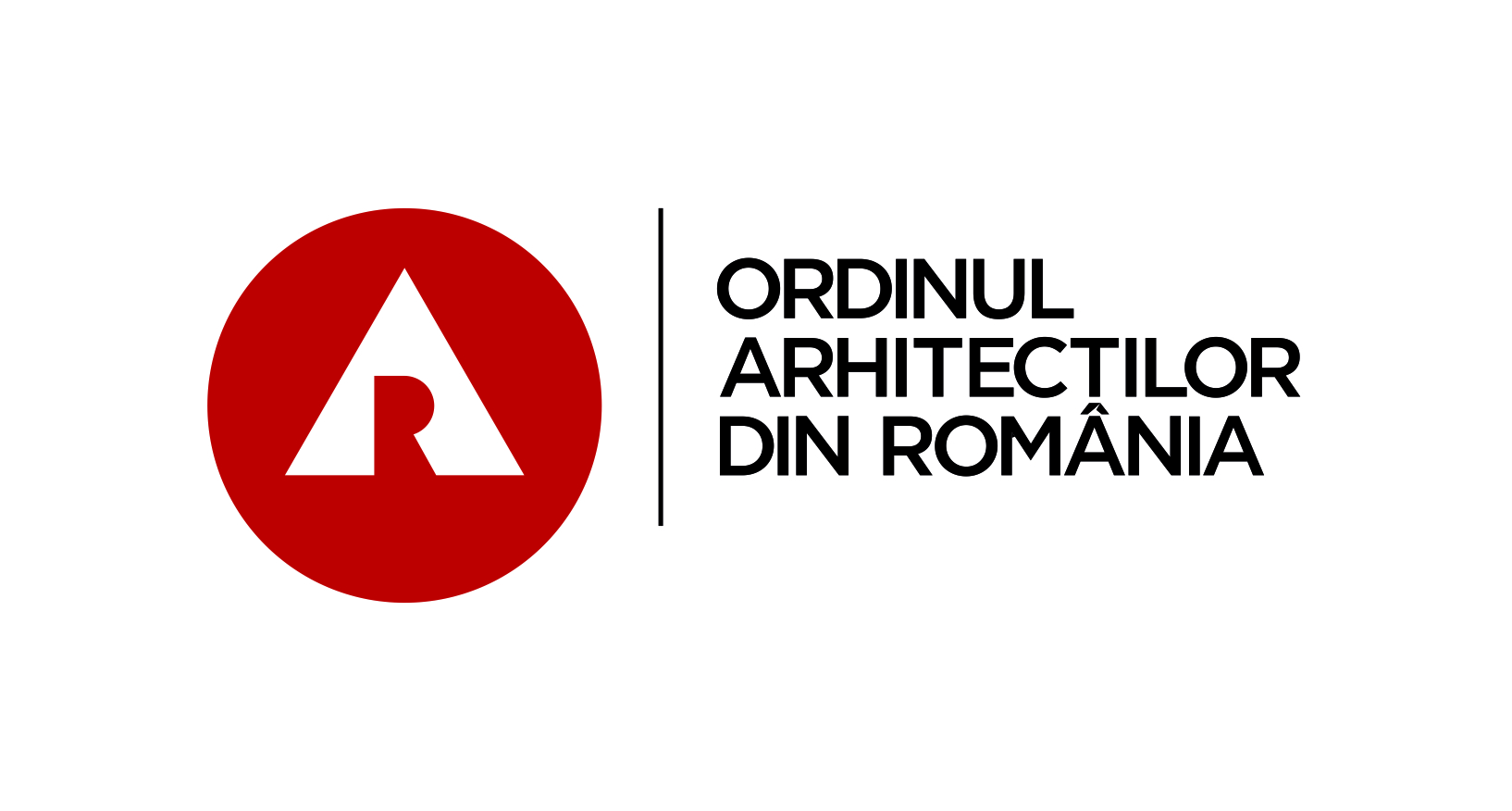 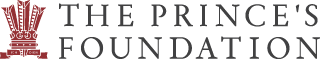 